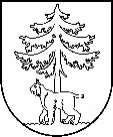 JĒKABPILS PILSĒTAS PAŠVALDĪBAIEPIRKUMU KOMISIJA Reģistrācijas Nr.90000024205Brīvības iela 120, Jēkabpils, LV – 5201Tālrunis 65236777, fakss 65207304, elektroniskais pasts vpa@jekabpils.lvJēkabpilī06.08.2015. Nr.1.2.13.1/197Visiem piegādātājiemPar publisko iepirkumuar identifikācijas Nr. JPP 2015/43Jēkabpils pilsētas pašvaldības iepirkuma komisija pievieno atklātā konkursa nolikuma (turpmāk – Nolikums) pielikumu Nr. 6 “Apliecinājums par neatkarīgi izstrādātu piedāvājumu”, kas attiecas uz publisko iepirkumu “Ielu pārbūves darbi, Jēkabpilī”, identifikācijas Nr. JPP 2015/43, un labo Nolikuma 7.1.4.5. apakšpunktu sekojošā redakcijā:“7.1.4.5. apliecinājums par neatkarīgi izstrādātu piedāvājumu (nolikuma 6.pielikums)”.Pielikums: 6.pielikums “Apliecinājums par neatkarīgi izstrādātu piedāvājumu”.Komisijas priekšsēdētājs							V.Savins	 					      Stankevica 65207309